Information of booth application for Akita International Festival 2023[Event info]Date and time：	10：00～16：00, 1st Oct（Sun）, 2023Venue：	Akita Community-based Center 'ALVE'（4-1,Naka-machi,Higasi-douri,Akita-city,）Organizer：	Akita International AssociationAims：	Enhance the understanding of international culture between Akita's citizens and foreign residents through the exhibition and interaction.Format：		Booth（refer to the picture below）Conditions：Organizations should be related to international exchange, multicultural information, and no commercial, religion and political purposes.For selling merchandise, please notify us about the merchandise details and the use of profit in advance.Attend to one of the pre-event meetings is needed. (date and time below). 15 Sep (Fri) 18：00～   or  16 Sep (Sat) 10：00～ ※Duration：About 30 mins.Fees: Free of charge ※Our Association does not provide any subsidies for the activities.Fill out the application form and submit to the Akita International Association by postal mail, fax, or email on or before 28 July,2023 (Fri).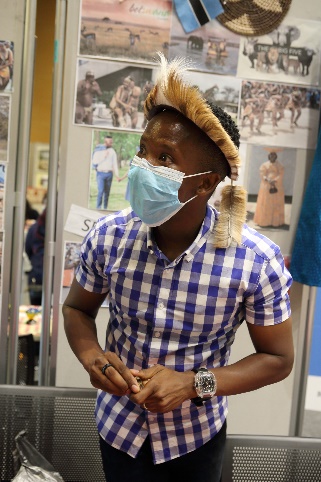 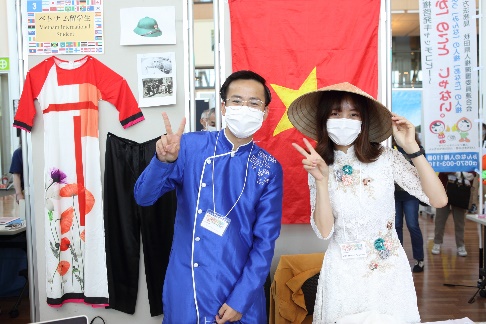 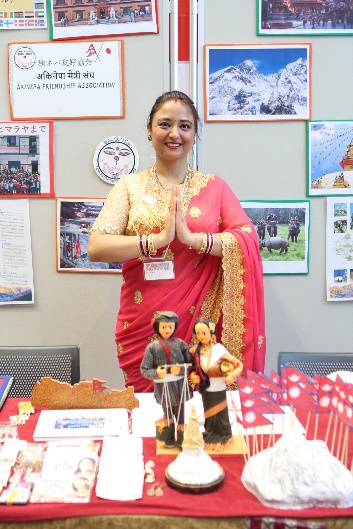 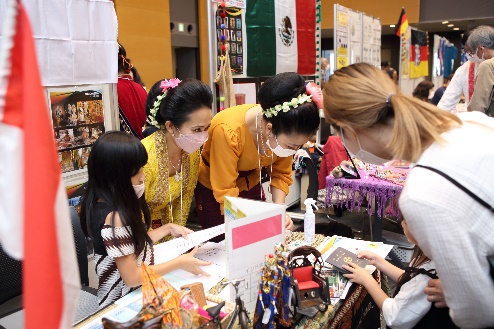 Where to apply：Akita International Association	Atorion 1F, 2-3-8 Nakadori, Akita City, 010-0001	FAX：018-825-2566　　TEL：018-893-5499	Email: monma@aiahome.or.jpDeadline28 July (Fri), 2023Date of ApplicationOrganization Name(English name is also required)Japanese：Japanese：Organization Name(English name is also required)English：English：Applicant NameAddress〒〒Contact Information TelContact Information FaxContact Information EmailContact Information MobileExhibition Experience□New　　　□Past experience□New　　　□Past experienceCountry you will introduceSelling Merchandise※Please provide the details of merchandise□Booth exhibition only（no transaction）□Booth exhibition only（no transaction）Selling Merchandise※Please provide the details of merchandise□Selling MerchandiseItems・Price：Use of profit：□Selling MerchandiseItems・Price：Use of profit：Pre-event meetingPlease check  one□15 Sep（Fri）18：00～ 7F Atorion　Kurashino-kenshushitsu□16 Sep（Sat）10：00～ 7F Atorion　 Kurashino-kenshushitsu□15 Sep（Fri）18：00～ 7F Atorion　Kurashino-kenshushitsu□16 Sep（Sat）10：00～ 7F Atorion　 Kurashino-kenshushitsu